附件7德州市人社局引进优秀青年人才面谈工作群进群后请及时修改群内名称为：报名序号+本人姓名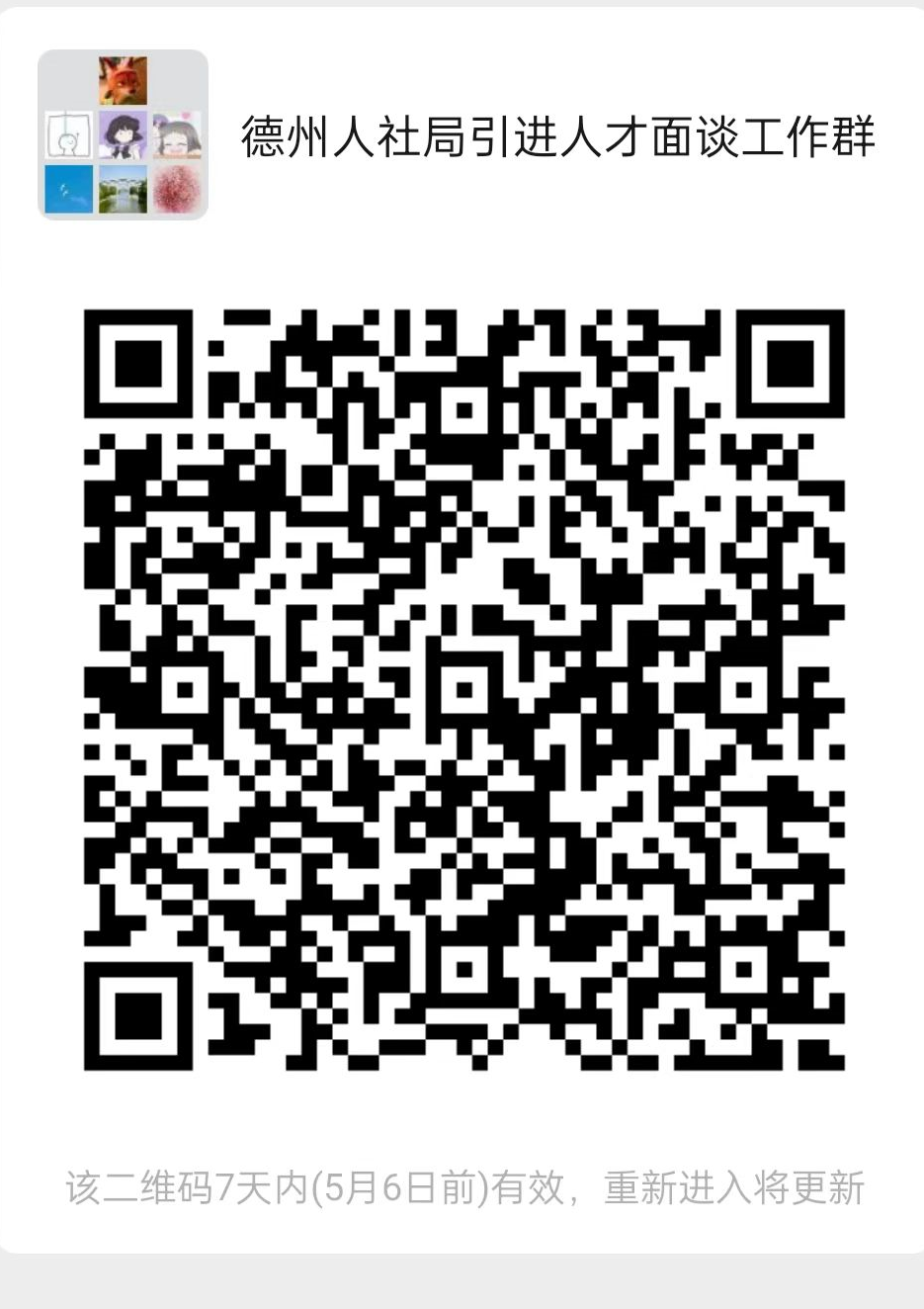 